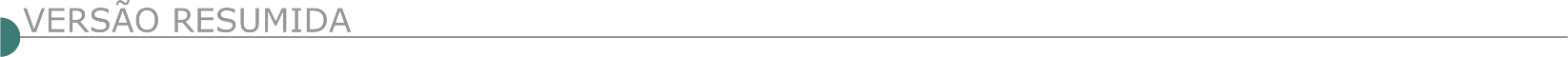 ESTADO DE MINAS GERAISCONSÓRCIO INTERMUNICIPAL PARA O DESENVOLVIMENTO AMBIENTAL SUSTENTÁVEL DO NORTE DE MINAS- CONCORRÊNCIA ELETRÔNICA Nº 1/2024 PC 012/2024 Objeto: Conservação e manutenção viária, incluindo contenções e obras de arte especiais moduladas. Decota do edital a exigência de engºs elétrico e de segurança do trabalho. Mantidos data e horário abertura das Propostas: 23/05/2024, 08h30 art. 55, §1º da Lei 14.133/2021. www.codanorte.mg.gov.br, www.portaldecompraspublicas.com.br, licitacoes@codanorte.mg.gov.br.HOSPITAL SÃO JOSÉ DA SOCIEDADE DE SÃO VICENTE DE PAULO - CONCORRÊNCIA ELETRÔNICA Nº 2/2024 Objeto: Reforma geral do Primeiro Pavimento para Instalação da UTI 2 do Hospital São Jose da SSVP. Recebimento das Propostas: Até as 08 horas do dia 07/06/2024. Abertura e Julgamento das Propostas: 07/06/2024 das 08:01 até 08:10 min. Início da Sessão de Disputa de Preços: 07/06/2024 as 08:10 min. Site: www.bllcompras.org.br.SEST - SERVIÇO SOCIAL DO TRANSPORTE - CONCORRÊNCIA Nº 1/2024 Objeto: Conservação predial e jardinagem em atendimento a Unidade Operacional do SEST SENAT de Divinópolis MG. O recebimento dos envelopes contendo a documentação de habilitação e a proposta comercial será no dia 29/05/2024, às 09h00min. Para retirada do edital e acesso às demais informações, os interessados deverão dirigir-se à Unidade B-031 situada à Rua Alvares de Azevedo, nº 501 A, Bairro Belvedere II, em Divinópolis/MG ou através do e-mail: licitacao.b031@sestsenat.org.br.SMOBI - SECRETARIA MUNICIPAL DE OBRAS E INFRAESTRUTURA - PREGÃO ELETRÔNICO SMOBI DQ 13.037/2023Objeto: Execução de serviços de manutenção corretiva de pavimentos - “Tapa Buracos”, compreendendo operações tapa buracos, reparos de defeitos pontuais diversos e recapeamento asfáltico. O Pregoeiro da Secretaria Municipal de Obras e Infraestrutura – SMOBI, nomeado pela Portaria SMOBI nº 06/2024, no uso de suas atribuições, comunica aos interessados na licitação em referência, às datas e horários do certame Obtenção do Edital: O Edital e seus anexos encontram-se disponíveis para acesso dos interessados no site da PBH, no link licitações e editais (www.prefeitura.pbh.gov.br/licitações), no Portal Nacional de Contratações Públicas – PNCP (www.pncp.gov.br) e também na GERÊNCIA DE LICITAÇÕES – GELIT/DAQC da Secretaria Municipal de Obras e Infraestrutura - SMOBI, localizada em Belo Horizonte na Rua dos Guajajaras, n° 1.107, Térreo, Lourdes, de segunda à sexta-feira, no horário de 9h às 12h e de 14h às 17h. A licitação será operada no portal de compras do Governo Federal (www.compras.gov.br). Lançamento de proposta comercial até 09hrs59min do dia 07/06/2024. Abertura da sessão pública de lances, às 10hs do dia 07/06/2024. Recebimento dos documentos de proposta e habilitação: apenas do licitante vencedor, mediante convocação em meio eletrônico.PREFEITURA MUNICIPAL DE ARACITABA - CONCORRÊNCIA ELETRÔNICA Nº 2/2024Objeto: Obra de construção de ponte em vigas metálicas e tabuleiro em concreto na localidade denominada "fazenda fortuna" no município de Aracitaba - MG. Abertura da sessão pública: 09 horas do dia 09 de junho de 2024. Informações: das 08:00 às 17:00 horas dos dias úteis, no endereço supracitado. Telefone: (32) 3337-2500. Edital: www.aracitaba.mg.gov.br.PREFEITURA MUNICIPAL DE CANÁPOLIS - CONCORRÊNCIA ELETRÔNICA Nº 003/2024Objeto: Executar o recapeamento asfáltico em CBUQ para melhoria das seguintes ruas: Rua “D”, Rua 15, Rua Delzeni S. dos Santos, Rua “B”, no bairro Alcides e Rua “7” (Sete), no bairro Centro, no município de Canápolis-MG, que fará realizar no dia 07 de junho de 2024 às 10h00min, na plataforma www.bllcompras.org.br. O Edital com todas as exigências e condições encontra-se à disposição dos interessados, no site oficial do município de Canápolis-MG www.canapolis.mg.gov.br e também disponível no site da plataforma de licitações.PREFEITURA MUNICIPAL DE CANÁPOLIS - CONCORRÊNCIA ELETRÔNICA Nº 003/2024Objeto: Executar o recapeamento asfáltico em CBUQ para melhoria das seguintes ruas: Rua “D”, Rua 15, Rua Delzeni S. dos Santos, Rua “B”, no bairro Alcides e Rua “7” (Sete), no bairro Centro, no município de Canápolis-MG, que fará realizar no dia 07 de junho de 2024 às 10h00min, na plataforma www.bllcompras.org.br. O Edital com todas as exigências e condições encontra-se à disposição dos interessados, no site oficial do município de Canápolis-MG www.canapolis.mg.gov.br e também disponível no site da plataforma de licitações.PREFEITURA MUNICIPAL DE CARMO DO CAJURU - CONCORRÊNCIA ELETRÔNICA Nº. 05/2024Objeto: Execução de obra de revitalização do cemitério de São José dos Salgados, www.bll.org.br. Data e Horário do Recebimento das Propostas: De 09h do dia 23/05/2024 até 08h30min do dia 24/06/2024. Data e Horário do Início da disputa: 09h:00min do dia 24/06/2024. Disponibilização do edital e informações no endereço Portal: Bolsa de Licitações do Brasil – BLL https://bll.org.br/ e www.carmodocajuru.atende.net (Contato (37)3244-0704).PREFEITURA MUNICIPAL DE CLÁUDIO - CONCORRÊNCIA Nº. 009/2024Objeto: Construção da UBS CAPELINHA – em Cláudio/MG, endereço Rua Pirapora S/N – Bairro Capelinha – Cláudio – MG, construção de unidades básicas de saúde definidas pela resolução SES/Mg nº 8.753, de 16 de maio de resolução SES nº 9241, de 18 de dezembro de 2023 - construção de unidades básicas de saúde definidas pela resolução SES/ Mg nº 8.753, de 16 de maio de, conforme condições, quantidades e exigências estabelecidas neste Edital e seus anexos. A realizar-se no dia 10/06/2024 às 14:00. Cópia do Edital à disposição dos interessados nos sites do PCNP - Portal Nacional de Contratações Públicas, site da Licitar Digital, site da Prefeitura de Cláudio/MG e também na Av. Presidente Tancredo Neves, nº 152, Centro, nesta cidade, no horário de 08h00 as 17h00, de segunda a sexta-feira. PREFEITURA MUNICIPAL DE CÓRREGO FUNDO - CONCORRÊNCIA Nº 3/2024Objeto: Execução de obra de extensão do calçadão, às margens da rodovia LMG 830, no Município de Córrego Fundo-MG, até 08:29h. Sessão Oficial dia 02/07/24 às 08:30h. Edital e informações no site www.corregofundo.mg.gov.br ou pelo telefone (37) 3322-9202.PREFEITURA MUNICIPAL DE DIVINO - CONCORRÊNCIA ELETRÔNICA Nº 3/2024Objeto: Execução de Serviços de Adequação e Pavimentação de Estradas Vicinais, no Município de Divino-MG. A sessão será realizada através do Portal Eletrônico LICITANET no dia 26 de junho de 2024 às 09:00 horas. A cópia do edital está disponibilizada no site da prefeitura municipal de Divino, através do sítio eletrônico www.divino.mg.gov.br, assim como no Portal Nacional de Contratações Públicas - "PNCP", podendo também ser requerida pelo e-mail: licitacao@divino.mg.gov.br. Os esclarecimentos necessários serão obtidos no Setor de Licitações da Prefeitura Municipal de Divino, situado na Rua Marinho Carlos de Souza, no 05, Centro, CEP 36.820-000, Divino - MG, Tel (032) 3743 0606.PREFEITURA MUNICIPAL DE DORES DE GUANHÃES - CONCORRÊNCIA ELETRÔNICO Nº 005/2024Objeto: Contratação de empresa para Calçamento em bloquete sextavado na Comunidade da Boa Vista - Dores de Guanhães, Entrega das propostas a partir do dia 27 de maio de 2024 no site https://licitanet.com.br. Encerra- mento de envio de Proposta e Habilitação e Início da Sessão Eletrônica dia 12 de junho de 2024 às 09hs00min. O edital e anexos encontram-se disponível no site do município https://doresdeguanhaes.mg.gov.br ou portal https://licitanet.com.br. Informações e esclarecimentos protocolados via e-mail: licitacao@doresdeguanhaes.mg.gov.br.PREFEITURA MUNICIPAL DE ENTRE FOLHAS - CONCORRÊNCIA ELETRÔNICO N.º 006/2024Objeto: Execução de Obra de Reforma e cobertura das instalações esportivas no município de Entre Folhas - MG. Abertura: as 13:00 Horas do dia 06/06/2024. O edital encontra-se à disposição no através do endereço eletrônico www.entrefolhas.mg.gov.br, na Plataforma de Licitações AMM Licita (Licitar Digital), através do endereço eletrônico www.licitardigital.com.br e também no prédio sede da Prefeitura.PREFEITURA MUNICIPAL DE ESPERA FELIZ - CONCORRÊNCIA ELETRÔNICA Nº 15/2024Objeto: Construção de um PSF na Comunidade de Fátima. Data 13/06/2024 às 09:30 horas. O edital completo encontra – se disponível no site: www.licitanet.com.br/.PREFEITURA MUNICIPAL DE ESTRELA DO INDAIÁ - CONCORRÊNCIA ELETRÔNICA Nº 4/2024 Objeto: Execução de obra de capeamento asfáltico em CBUQ – concreto betuminoso usinado a quente, sobre base poliédrica/asfaltada, nas Ruas José Xisto de Moura, Euclídes da Cunha, José Aluísio, Tobias José da Silva, Maria C. Moura e Leão XIII, localizadas no Bairro Centro, Estrela do Indaiá-MG. Recebimento das propostas até as 08h do dia 27/06/2024. Início da sessão e disputa de preços: 08h10min. Referência de tempo: horário de Brasília. Local: portal AMM LICITA. Telefone de contato: (37) 3553-1200. Obtenção do edital licitacao@estreladoindaia.mg.gov.br. PREFEITURA MUNICIPAL DE FREI GASPAR PREFEITURA MUNICIPAL CONCORRÊNCIA Nº 006/2024Objeto: Contratação de Empresa de Engenharia para Calçamento em Pavimento Intertravado em Bloco Sextavado no Município de Frei Gaspar. O Edital e demais informações estão disponíveis no Prédio Sede da Prefeitura na Rua Francisco de Bessa Couto, S/Nº - Centro, no horário de 07:00 às 13:00hs, e-mail: licitacao.fg@gmail.com. Abertura: 07/06/2024 Horário: 10:00hs (dez horas).PREFEITURA MUNICIPAL DE IBIAÍ - CONCORRÊNCIA ELETRÔNICA Nº 01/2024Objeto: Pavimentação em Bloco Sextavado de Ruas e Avenidas do Município de Ibiaí/ MG. Sessão: 06/06/2024, às 09:00 horas, no site www.licitardigital.com.br. Informações no E-mail: setordelicitacao.ibiai@hotmail.com e no site http://ibiai.mg.gov.br/editaislicitacoes/.PREFEITURA MUNICIPAL DE INHAPIMCONCORRÊNCIA ELETRÔNICA Nº 8/2024Objeto: Execução de obra de pavimentação em bloquetes sextavado do Morro São Silvestre, conforme transferência especial federal OGU/2024, para atender as necessidades da secretaria municipal de obras. Abertura dia 28/06/2024 às 08:30 horas. Edital e seus anexos à disposição no site www.novobbmnet.com.br, no site da prefeitura e na Praça Alaíde Quintela Soares, nº 115, centro, Inhapim. Telefone: (33)3315-1511.CONCORRÊNCIA ELETRÔNICA 009/2024Objeto: Execução de obra de pavimentação em bloquetes sextavado da Rua Manoel R de Oliveira, no distrito de Bom Jesus do Rio Preto. Abertura dia 28/06/2024 às 10:00 horas. Edital e seus anexos a disposição no site https://novobbmnet.com.br, no site da prefeitura e na Praça Alaíde Quintela Soares, nº 115, centro, Inhapim. Telefone: (33)3315- 1511.CONCORRÊNCIA ELETRÔNICA Nº 10/2024Objeto: Execução de obra de pavimentação em bloquetes sextavado do Morro Da Penha, conforme transferência especial federal OGU/2024, para atender as necessidades da secretaria municipal de obras. Abertura dia 28/06/2024 às 13:00 horas. Edital e seus anexos à disposição no site www.novobbmnet.com.br, no site da prefeitura e na Praça Alaíde Quintela Soares, nº 115, centro, Inhapim. Telefone: (33)3315-1511.PREFEITURA MUNICIPAL DE IPABA - CONCORRÊNCIA PÚBLICA Nº 2/2024Objeto: Execução de obra recapeamento asfáltica de vias públicas da avenida Jose Rodrigues de Almeida, e parte da Avenida Manoel Machado Franco. O recebimento dos envelopes contendo a propostas de preços dos interessados, dar-se-á até às 08:45 horas do dia 06/06/2024, no Setor de Licitações desta Prefeitura e abertura do envelope da PROPOSTA COMERCIAL, dar-se-á a partir das 09:00 horas do dia 06/06/2024, em sessão pública que se realizará na Sala de Licitações da Prefeitura de Ipaba, situada na Avenida Manoel Machado Franco nº 176, 2º andar - Centro- Ipaba/MG. Informações através do endereço eletrônico: orcamentos.prefeituradeipaba@gmail.com e no portal www.ipaba.mg.gov.br.PREFEITURA MUNICIPAL DE IPANEMA - CONCORRÊNCIA Nº 02/2024Objeto: Execução da reforma da Escola Municipal Antônio deste Município de Ipanema/MG. Abertura dia 06/06/2024 às 09h00min. O Edital encontra-se na plataforma digital: www.bbmnetlicitacoes.com.br, https://www.ipanema.mg.gov.br ou pelo e-mail: licitacao@ipanema.mg.gov.br.PREFEITURA MUNICIPAL DE ITAMARANDIBA - CONCORRÊNCIA Nº 0009/2024Objeto: Construção do posto de saúde da comunidade de Dom Serafim, zona rural de Itamarandiba Mg. Início Recebimento propostas: 21/05/2024. Início da sessão de lances: 06/06/2024 as 09:00hrs no endereço web: www.licitardigital.com.br. Os interessados poderão retirar gratuitamente o edital completo nos endereços web: www.licitardigital.com.br ou www.itamarandiba.mg.gov.br, https://www.gov.br/pncp/pt-br. Informações e esclarecimentos: (38) 3521.1063. Data: 21/05/2024.PREFEITURA MUNICIPAL DE JECEABA - CONCORRÊNCIA N° 001/2024Objeto: Execução de obra da rotatória entre as ruas Antônio Isidoro Dias, Agostinho Ribeiro e Bárbara da Fonseca. O credenciamento dos licitantes ocorrerá dia 06/06/2024 às 09h, no sítio https://comprasbr.com.br, sendo que o Edital na íntegra estará disponível aos interessados também no site www.jeceaba.mg.gov.br.PREFEITURA MUNICIPAL DE JEQUITIBÁ - CONCORRÊNCIA ELETRÔNICA Nº 04/2024Objeto: Execução de obras de pavimentação de alvenaria poliédrica na comunidade rural de dr. Campolina”. A íntegra do edital, com todas as exigências, condições e especificações estabelecidas para o processo licitatório, está à disposição dos interessados no setor de licitações da Prefeitura Municipal de jequitibá/MG, situada na Avenida Raimundo Ribeiro da Silva, nº 145 – Centro – Jequitibá/ MG, ou no site oficial do município: www.jequitiba.mg.gov.br ou ainda no site de licitações Licitar Digital: www.licitardigital.com.br. Leis Federais 14.133/2021. Mais informações poderão ser obtidas através dos telefones (31) 2233 0100 - (31) 3717-6222.PREFEITURA MUNICIPAL DE LAGOA GRANDE - CONCORRÊNCIA ELETRÔNICA Nº. 007/2024Objeto: Pavimentação asfáltica em CBUQ em partes das ruas Placídio Lino e Getúlio Vargas no município de Lagoa Grande atendendo as necessidades da Secretaria Municipal de Infraestrutura e Obras Públicas. Data da abertura: 10/06/2024 ás 08:30 horas. Maiores informações e o edital completo poderão ser obtidos com a Agente de Contratação. Tel: (034) 3816- 2926 ou pelo e-mail: licitacao.lagoagrande@hotmail.com.PREFEITURA MUNICIPAL DE LAVRAS – ALTERAÇÃO - CONCORRÊNCIA ELETRÔNICA N° 1/2024Objeto: Execução de obra da Unidade de Atenção Especializada em Saúde, Nova data. Recebimento das propostas: até o dia 28/06/2024, às 13hrs. Abertura das propostas/Sessão Pública: dia 28/06/2024 às 13h15m. O Edital encontra-se na sede da Prefeitura Municipal, à Av. Dr. Sylvio Menicucci, nº 1575, Bairro Presidente Kennedy, pelo site www.lavras.mg.gov.br. Telefax: (35)3694-4021. www.portaldecompraspublicas.com.br.PREFEITURA MUNICIPAL DE MONTES CLAROS - CONSÓRCIO INTERMUNICIPAL PARA O DESENVOLVIMENTO AMBIENTAL SUSTENTÁVEL DO NORTE DE MINAS - CODANORTE PC 012/2024 - CONCORRÊNCIA ELETRÔNICA Nº 001/2024Objeto: Conservação e manutenção viária, incluindo contenções e obras de arte espec. Modul. Decota do edital a exigência de engºs elétrico e de segurança do trabalho. Mantidos data e horário abertura das Propostas: 23/05/2024, 08h30, www.codanorte.mg.gov.br, www.portaldecompraspublicas.com.br licitacoes@codanorte.mg.gov.br.PREFEITURA MUNICIPAL DE NOVA PONTE - CONCORRÊNCIA PUBLICA ELETRÔNICA N.º001/2024Objeto: Construção de escola, padrão FNDE – projeto 13 Salas de Aula, no município de Nova Ponte/MG, bairro Medalha Milagrosa, com recebimento das propostas, dar-se-á no dia 28/06/2024 às 09h00min. O edital com todas as disposições pertinentes encontra-se a disposição na divisão de compras da Secretaria Municipal de Administração e Finanças, cuja cópia poderá ser obtida através do Site www.licitanet.com.br, e-mail: licitacaonovaponte@novaponte.mg.gov.br.PREFEITURA MUNICIPAL DE OURO PRETO - CONCORRÊNCIA ELETRÔNICA Nº. 012/2024Objeto: Construção de muro de contenção em concreto armado e de rede de drenagem de águas pluviais na Rua Geraldo Jesus Gonçalves no bairro Santa Cruz, no Município de Ouro Preto. Recebimento das propostas por meio eletrônico no site www.bllcompras.org.br até às 08h30min do dia 20/08/2024. Abertura das propostas das 08h31min às 08h59min. Início da sessão dia 20/08/2024 às 09h00min. Edital no site www.ouropreto.mg.gov.br. Informações: (31) 3559-3301. PREFEITURA MUNICIPAL DE PASSOS - CONCORRÊNCIA ELETRÔNICA Nº 003/2024Objeto: Execução de serviços de pavimentação asfáltica em CBUQ (Concreto Betuminoso Usinado a Quente) e serviço de terraplanagem e sistema de drenagem quando necessário, conforme projetos, na estrada vicinal de ligação entre as Rodovias MG 146 e MG 050, com extensão de 6,05 km., o critério de julgamento adotado será o MENOR PREÇO GLOBAL. O Edital está à disposição nos sites: http://passosportaltransparencia.portalfacil.com.br/licitacoes, www.licitardigital.com.br. Abertura da Sessão dia 27/06/2024 às 08h30. Local: www.licitardigital.com.br.PREFEITURA MUNICIPAL DE PRATÁPOLIS - CONCORRÊNCIA ELETRÔNICA Nº 3/2024Objeto: Prestação de serviços para realização de pavimentação e recapeamento de vias públicas. A realização da sessão pública ocorrerá no dia 06/06/2024, às 13:00 horas, horário de Brasília, no site https://www.portaldecompraspublicas.com.br/. As propostas podem ser cadastradas a partir de 16/05/2024. Obs.: O edital está disponível nos sites www.portaldecompraspublicas.com.br e www.pratapolis.mg.gov.br.PREFEITURA MUNICIPAL DE PRATINHACONCORRÊNCIA ELETRÔNICA Nº 005/2024Objeto: Especialização em pavimentação asfáltica, incluindo o fornecimento de material e mão de obra para pavimentação e recapeamento de vias Pratinha/MG. Início acolhimento das propostas comerciais: dia: 21/06/2024 a partir das 17h00min (dezessete horas). Limite acolhimento das propostas comerciais: dia: 11/06/2024 às 14:00h (quatorze horas). Abertura das propostas comerciais e sessão da concorrência eletrônica: dia: 11/06/2024 às 14:00h (quatorze horas). Site para realização da concorrência: https://www.licitanet.com.br observação: declarada a abertura da sessão pelo agente de contratação, não mais serão admitidos novos proponentes, dando-se início ao recebimento dos envelopes. O Edital em inteiro teor estará à disposição dos interessados no Site do www.licitanet.com.br e Setor de Licitações da Prefeitura Municipal de Pratinha localizada à Rua Pedro Paulo dos Santos, nº 45, Centro, de 2ª a 6ª feira, das 08:00 às 17:00 horas, e no site www.pratinha.mg.gov.br, sem qualquer ônus. Quaisquer outros esclarecimentos poderão ser obtidos neste mesmo setor, através do telefone (034) 3637-1220.CONCORRÊNCIA ELETRÔNICA Nº 006/2024Objeto: Revitalização praça localizada no Alto Da Santa Cruz - Pratinha/ MG. Início acolhimento das propostas comerciais: dia: 21/05/2024 a partir das 17h00min (dezessete horas). Limite acolhimento das propostas comerciais: Dia: 11/06/2024 a partir das 09h00min (nove horas). Abertura das propostas comerciais e sessão da concorrência eletrônica: Dia: 11/06/2024 a partir das 09h00min (nove horas). Site para realização da concorrência: https://www.licitanet.com.br. Observação: declarada a abertura da sessão pelo agente de contratação, não mais serão admitidos novos proponentes, dando-se início ao recebimento dos envelopes. O edital em inteiro teor estará à disposição dos interessados no site do www.licitanet.com.br e setor de licitações da prefeitura municipal de pratinha localizada à rua Pedro Paulo dos santos, nº 45, centro, de 2ª a 6ª feira, das 08:00 às 17:00 horas, e no site www.pratinha.mg.gov.br, sem qualquer ônus. Quaisquer outros esclarecimentos poderão ser obtidos neste mesmo setor, através do telefone (034) 3637-1220.PREFEITURA MUNICIPAL DE RAUL SOARES -CONCORRÊNCIA ELETRÔNICA Nº 005/2024Objeto: Reforma da quadra poliesportiva no Distrito de Santana do Tabuleiro. Abertura: 07/06/2024 às 08h30hmin. Maiores Informações pelo telefone: 33-3351-1255, pelo site www.raulsoares.mg.gov.br ou pelo e-mail licitacao@raulsoares.mg.gov.br. Edital disponível na plataforma: https://novobbmnet.com.br.PREFEITURA MUNICIPAL DE SANTA CRUZ DO ESCALVADOCONCORRÊNCIA Nº 011/2024Objeto: Execução de serviços complementares no BTTC - Bueiro Triplo Tubular de Concreto na Estrada vicinal sobre Córrego no Distrito de São José, Zona Rural do Município de Santa Cruz do Escalvado (MG), para conhecimento dos interessados que até o dia 05 de junho de 2024 às 09:00 horas. Maiores informações pelo telefone (31) 3883-1153, do Setor de Licitação. Santa Cruz do Escalvado, 21 de maio de 2024. CONCORRÊNCIA Nº 012/2024Objeto: Execução de calçamento em bloquete na Estrada vicinal pública (trecho 02) localizada na Comunidade do Gongo, zona rural do Município de Santa Cruz do Escalvado – MG, que até o dia 06 de junho de 2024 às 09:00 horas. Maiores informações pelo telefone (31) 3883-1153, do Setor de Licitação.PREFEITURA MUNICIPAL DE SANTA VITÓRIA - CONCORRÊNCIA ELETRÔNICA Nº 6/2024Objeto: Execução de obras de drenagem pluvial, pavimentação asfáltica, meio-fio e sarjetas, calçadas públicas e sinalização de trânsito no Bairro Brasil, município de Santa Vitória - MG, Abertura: 28 de junho de 2024, às 13:00 horas. Critério de Julgamento: MENOR PREÇO GLOBAL. AMPLA PARTICIPAÇÃO. Demais informações pelo tel. (34) 3251-8557 ou (34) 3251-8500 das 08h às 11h e das 13h às 18h e-mail comissao.permanente@santavitoria.mg.gov.br. Condições de participação: poderão participar pessoas jurídicas devidamente constituídas. O Edital e seus anexos encontram-se à disposição dos interessados no site www.santavitoria.mg.gov.br (Portal da Transparência/Licitação), no Portal Nacional de Contratações Públicas (PNCP) endereço eletrônico https://www.gov.br/pncp/pt-br e/ou www.licitamaisbrasil.com.br.PREFEITURA MUNICIPAL DE SÃO GONÇALO DO ABAETÉ - CONCORRÊNCIA PÚBLICA PRESENCIAL Nº 002/2024Objeto: Execução dos serviços de reforma e ampliação do prédio do projeto reviver, situado na Rua Bom Jesus, nº 212, Bairro Centro, São Gonçalo do Abaeté/MG, abertura dia 10/06/2024 às 08:00hs. Informações: Setor de licitações na Praça Messias Matos, nº 110, Centro, São Gonçalo do Abaeté/MG – CEP: 38.790-000, e-mail: licitacao@saogoncalodoabaete.mg.gov.br. Editais disponíveis no Fone: (38) 3563- 1216/1126.PREFEITURA MUNICIPAL DE SÃO GONÇALO DO RIO ABAIXO - CONCORRÊNCIA ELETRÔNICA Nº 05/2024Objeto: Reforma e ampliação do PSF Guanabara em São Gonçalo do Rio Abaixo, atendendo as necessidades da Secretaria Municipal de Saúde de SGRA. As propostas serão recebidas até às 09:00 horas do dia 11/06/2024. A operação da sessão pública se dará a partir das 09:00 horas do dia 11/06/2024. O Edital completo poderá ser obtido no sítio eletrônico https://www.saogoncalo.mg.gov.br/transparencia e/ou https://licitar.digital.PREFEITURA MUNICIPAL DE SÃO JOÃO DA MATA - CONCORRÊNCIA ELETRÔNICA Nº 0001/2024Objeto: Execução de obra de pavimentação em blocos de concreto intertravado em parte da estrada do pico do agudo (4ª fase) no município de São João da Mata (MG). Abertura das Propostas: dia 10 de Junho de 2.024 as 10h01, na plataforma eletrônica www.portaldecompraspublicas.com.br. Informações pelo telefone 035.3455.1122 ou no Site www.saojoaodamata.mg.gov.br ou e-mail licitacao@saojoaodamata.mg.gov.br.PREFEITURA MUNICIPAL DE SÃO JOSÉ DA BARRA - CONCORRÊNCIA ELETRÔNICA Nº. 001/2024Objeto: Revitalização da Praça localizada na Rua Alpinópolis, bairro Furnas. Total de itens: 01. O edital poderá ser retirado no site: www.saojosedabarra.mg.gov.br, no Setor de Licitações, no Paço Municipal, sito a Travessa Ary Brasileiro de Castro, nº. 272, Centro, Telefone (35) 3523- 9200 ou no portal www.portaldecompraspublicas.com.br. Entrega das propostas: a partir de 21/05/2024 às 08h00 no site www.portaldecompraspublicas.com.br. Abertura da sessão: 06/06/2024 às 09h00 no site www.portaldecompraspublicas.com.br.PREFEITURA MUNICIPAL DE SÃO JOSÉ DA SAFIRA - CONCORRÊNCIA PRESENCIAL N° 01/2024Objeto: Contratação de empresa especializada em calçamento em bloquete sextavado das Ruas Ana Francisca Da Silva, Belo Horizonte, Travessa Santo Antônio, Senhora Aparecida, Antônio Teles, Ete, Maria De Lourdes Fernandes, Domingos Chaves Ribeiro, Nacip Raydan, que realizará no dia 05 de junho de 2024, às 12:30, na Sede da Prefeitura Municipal estabelecida na Rua Belo Horizonte, nº 45, Centro de São Jose da Safira-MG. CONCORRÊNCIA PRESENCIAL Nº 02/2024Objeto: Empresa especializada em calçamento em pavimento intertravado em bloco sextavado, que realizará no dia 05 de junho de 2024, às 15:30, na Sede da Prefeitura Municipal estabelecida na Rua Belo Horizonte, nº 45, Centro de São Jose da Safira-MG. Cuja as cópias poderão ser adquiridas junto ao setor de licitações, no referido endereço supracitado, no horário de 12:00 às 18:00 horas, nos dias úteis, assim como no e-mail: licitacaosafira@hotmail.com. PREFEITURA MUNICIPAL DE SÃO TOMÁS DE AQUINO - CONCORRÊNCIA ELETRÔNICA Nº 1/2024Objeto: Ampliação de UBS Vila Nova e Adequação de Ambulatório Sem Construção. A abertura será dia 06/06/24, às 09hs na Plataforma de Licitações AMM Licita www.ammlicita.org.br. O edital/aviso completo e as demais informações relativas às licitações encontram-se à disposição dos interessados no site www.staquino.mg.gov.br e na Prefeitura Mun. Dep. de Compras e Licitações, na Rua Alves de Figueiredo, nº 393, Centro, nesta cidade, fone (35) 3535-1500/1228/1229, diariamente das 09:00 às 11:00 e das 13:00 às 16:00hs, onde poderão ser lidos, examinados e adquiridos.PREFEITURA MUNICIPAL DE TURMALINA - CONCORRÊNCIA PÚBLICA Nº 002/2024Objeto: Construção de Praça Pública, localizada no Bairro Vila Nova (entre as ruas Teotônio Pinheiro e Agenor Godinho), no Município de Turmalina, em atendimento ao Contrato nº 365894/BDMG CIDADES SUSTENTÁVEIS, conforme Projetos, Memorial Descritivo, Planilha Orçamentária e Cronograma Físico- Financeiro, conforme especificações constantes no Anexo I do Edital, com envio de propostas e documentos habilitação por meio do sistema https://licitar.digital/ até as 07h59min do dia 06/06/2024, Data e Horário de Abertura da Sessão: 06/06/2024 às 08h00min. Nos termos da Lei Federal nº 14.133 de 01 de Abril de 2021, Decreto Municipal nº 127/2023 (Regulamenta dispositivos da Lei Federal 14.133/2021) e 130/2023 (critério de julgamento por menor preço ou maior desconto, na forma eletrônica), Lei Complementar nº 123/2006 de 14 de dezembro de 2.006 e posteriores alterações e demais normas regulamentares aplicáveis à espécie. Demais informações e Edital à disposição na Av. Lauro Machado, nº 230 – Centro, pelo telefone nº (38) 3527-1257 (atendimento em h. comercial), pelo e-mail: licita20172020@yahoo.com, pelo site www.turmalina.mg.gov.br/licitacoes/1 e pelo https://licitar.digital/.PREFEITURA MUNICIPAL DE TURVOLÂNDIA - PREGÃO PRESENCIAL Nº 2/2024Objeto: Execução da obra de esgoto sanitário e escoamento pluvial do conjunto habitacional João Batista II no Munícipio de Turvolândia/MG. O edital completo e seus anexos estão à disposição dos interessados junto à equipe de apoio de segunda a sexta feiras, no horário das 09h às 17h, na sala de licitações localizada na Praça Dom Otávio, nº. 240 - Bairro Centro - Turvolândia/MG. A abertura será às 14:00h do dia 10 de Junho de 2024, quando serão recebidos os envelopes de propostas, habilitação e credenciamento dos representantes das empresas interessadas. Mais informações pelo telefone (35) 3242 1174, Site www.turvolandia.mg.gov.br ou pelo e-mail licitaturvolandia@gmail.com.PREFEITURA MUNICIPAL DE UBAÍ CONCORRÊNCIA PRESENCIAL Nº 4/2024Objeto: Contratação de empresa especializada para execução de pavimentação asfáltica (CBUQ) em vias públicas na Comunidade de Veloslândia no Município de Ubaí/MG. Abertura: 06/06/2024 às 09:00. Edital disponível através do site: www.ubai.mg.gov.br, ou e-mail: licitaubai@gmail.com. CONCORRÊNCIA PRESENCIAL Nº 5/2024Objeto: Execução de pavimentação asfáltica (CBUQ) em vias públicas na Comunidade de São Judas Tadeu no Município de Ubaí/MG. Abertura: 06/06/2024 às 14:00. Edital disponível através do site: www.ubai.mg.gov.br, ou e-mail: licitaubai@gmail.com.CONCORRÊNCIA PRESENCIAL Nº 6/2024Objeto: Execução de pavimentação asfáltica (CBUQ) em vias públicas na Comunidade de Capão da Onça no Município de Ubaí/MG. Abertura: 07/06/2024 às 09:00. Edital disponível através do site: www.ubai.mg.gov.br, ou e-mail: licitaubai@gmail.com.UBERABA - CODAU - A COMPANHIA OPERACIONAL DE DESENVOLVIMENTO, SANEAMENTO E AÇÕES URBANAS – PREGÃO ELETRÔNICO 036/2024Objeto: Construção de infraestrutura civil para a posterior implantação 03 (três) Estações de Tratamento de Esgoto (ETE’s) do tipo compacta, a fim de atender as contribuições geradas por novos loteamentos, conforme condições contidas no Termo de Referência, em atendimento à solicitação da Diretoria de Desenvolvimento e Saneamento. Início acolhimento das propostas comerciais: dia 21/05/2024 às 08:00. Limite acolhimento das propostas comerciais: dia 10/06/2024 às 08:59. Abertura da sessão do pregão eletrônico: dia 10/06/2024 às 09:00. Informações no site www.codau.com.br e www.licitanet.com.br.ESTADO DE GOIASSANEAGO - SANEAMENTO DE GOIÁS S.A. SANEAMENTO DE GOIÁS S.A. - LICITAÇÃO ELETRÔNICA Nº 15.3-013/2024Objeto: Contratação semi-integrada de obras e serviços de engenharia relativos à ampliação do sistema de esgotamento sanitário - sistema intermediário Meia Ponte - Montante, Na Cidade De Goiânia, Estado De Goiás, conforme disposições fixadas no Edital e Anexos. Recursos: Próprios da Saneamento de Goiás S.A. - Saneago Limite de Acolhimento de Propostas: 30/07/2024 às 08:00h Abertura das Propostas: 30/07/2024 às 08:00h Data e Hora da Abertura da Disputa: 30/07/2024 às 09:00h O Edital e anexos poderão ser obtidos no site www.saneago.com.br.ESTADO DO RIO DE JANEIROINFRAERO - EMPRESA BRASILEIRA DE INFRAESTRUTURA AEROPORTUÁRIA - LICITAÇÃO ELETRÔNICA N° 97/ADLI-1/SEDE/2024Objeto: Contratação de empresa para prestação de serviços de manutenção de pavimentos flexíveis nos aeroportos de SBSO, SBIP, SBGV, SDUN, SSPI e SWFN, por meio do sistema de registro de preços/SRP, nos moldes da lei n. 13.303/2016. Abertura: 9h, 14/06/2024, www.licitacoes-e.com.br (1046232). Edital: www.infraero.gov.br. Inf.: licitabr@infraero.gov.br e (61) 3312-1375/3066.ESTADO DO PARANÁSANEPAR - COMPANHIA DE SANEAMENTO DO PARANÁLICITAÇÃO ELETRÔNICA Nº 173/2024Objeto: Execução de obra no Sistema de Esgotamento Sanitário - SES no município de São Miguel do Iguaçu, sendo Unidade 1: Ampliação dos Leitos de Secagem da ETE São Miguel do Iguaçu e Unidade 2: Melhorias na Infraestrutura da ETE São Miguel do Iguaçu, com fornecimento de materiais, conforme detalhado nos anexos do edital. Recursos Próprios. Limite de Acolhimento de Propostas: 17/06/2024 às 09h30. Data da Abertura de Preços: 17/06/2024 às 10h30, por meio de sistema eletrônico no site http://www.licitacoes-e.com.br. Informações complementares: Podem ser obtidas na Sanepar à Rua Engenheiros Rebouças, 1376 - Curitiba/PR, Fone (41)3330-3204, ou pelo site http://licitacao.sanepar.com.br/.LICITAÇÃO ELETRÔNICA N° 201/24Objeto: Execução de obra para ampliação do sistema de abastecimento de agua - SAA do município de Candido de Abreu-PR, com a execução da contenção de margem do Rio Ubazinho, passarela em concreto armado, instalações elétricas e urbanização com fornecimento de equipamentos e materiais, conforme detalhado nos anexos do edital. Recurso: 40 - OBRAS PROGRAMADAS - AGUA. Limite de Acolhimento das Propostas: 30/07/2024 às 10:00 h. Data da Abertura de Preços: 30/07/2024 às 11:00 h, por meio de sistema eletrônico no site http://www.licitacoese.com.br. Informações Complementares: Podem ser obtidas na Sanepar, à Rua Engenheiros Rebouças, 1376 - Curitiba/PR, Fone (41) 3330-3204 ou pelo site http://licitacao.sanepar.com.br.- PARCEIROS INSTITUCIONAIS -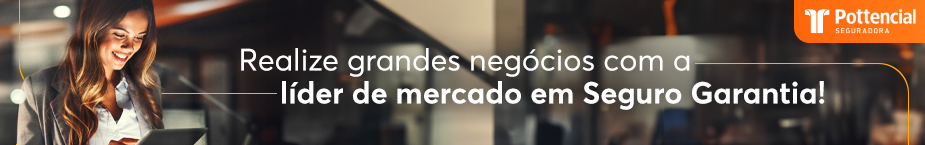 - PARCEIROS INSTITUCIONAIS -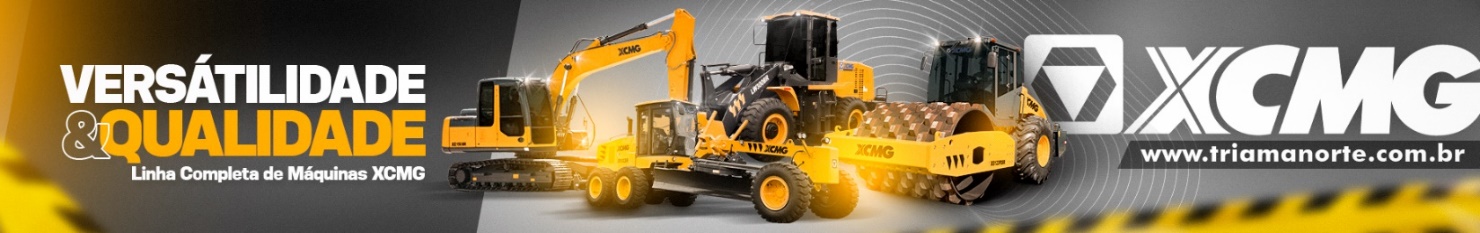 - PUBLICIDADE -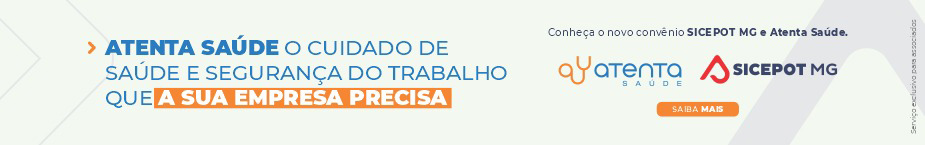 